ЗАКОНТУЛЬСКОЙ ОБЛАСТИОБ УПОЛНОМОЧЕННОМ ПО ПРАВАМ ЧЕЛОВЕКА В ТУЛЬСКОЙ ОБЛАСТИПринятТульской областной Думой16 июля 2020 годаСтатья 1. Общие положения1. В целях обеспечения дополнительных гарантий государственной защиты прав и свобод человека и гражданина на территории Тульской области учреждается должность уполномоченного по правам человека в Тульской области (далее - Уполномоченный).2. Должность Уполномоченного является государственной должностью Тульской области.3. Деятельность Уполномоченного дополняет существующие средства защиты прав и свобод человека и гражданина, не отменяет и не влечет пересмотра компетенции государственных органов, обеспечивающих защиту и восстановление нарушенных прав и свобод.4. Средствами, указанными в Федеральном законе от 18 марта 2020 года N 48-ФЗ "Об уполномоченных по правам человека в субъектах Российской Федерации" (далее - Федеральный закон "Об уполномоченных по правам человека в субъектах Российской Федерации"), настоящем Законе, Уполномоченный способствует восстановлению нарушенных прав и свобод человека и гражданина, совершенствованию законодательства Тульской области, муниципальных нормативных правовых актов в части защиты прав и свобод человека и гражданина, правовому просвещению в области соблюдения прав и свобод человека и гражданина, форм и методов их защиты, а также развитию международного сотрудничества в области прав человека.Статья 2. Правовая основа деятельности УполномоченногоПравовую основу деятельности Уполномоченного составляют Конституция Российской Федерации, общепризнанные принципы и нормы международного права, международные договоры Российской Федерации, федеральные конституционные законы, федеральные законы, иные нормативные правовые акты Российской Федерации, Устав (Основной Закон) Тульской области, законы и иные нормативные правовые акты Тульской области.Статья 3. Принципы деятельности Уполномоченного1. Деятельность Уполномоченного основывается на принципах справедливости, гуманности, законности, гласности, беспристрастности.2. Уполномоченный при осуществлении своих полномочий независим от каких-либо государственных органов и должностных лиц, а также неподотчетен им.Статья 4. Требования, предъявляемые к кандидату на должность Уполномоченного1. На должность Уполномоченного может быть назначен гражданин Российской Федерации, достигший возраста 30 лет, постоянно проживающий в Российской Федерации, обладающий безупречной репутацией, имеющий высшее образование, а также познания в области прав и свобод человека и гражданина, опыт их защиты.(в ред. Закона Тульской области от 20.07.2021 N 61-ЗТО)2. Кандидат на должность Уполномоченного не может иметь гражданство (подданство) иностранного государства либо вид на жительство или иной документ, подтверждающий право на постоянное проживание гражданина Российской Федерации на территории иностранного государства.(в ред. Закона Тульской области от 20.07.2021 N 61-ЗТО)Статья 5. Порядок назначения на должность Уполномоченного1. Уполномоченный назначается на должность Тульской областной Думой сроком на пять лет.2. Предложение о кандидатуре на должность Уполномоченного вносит в Тульскую областную Думу Губернатор Тульской области.3. Кандидатура на должность Уполномоченного вносится не позднее чем за 30 дней до истечения срока полномочий действующего Уполномоченного.В случае досрочного освобождения от должности Уполномоченного кандидатура на должность Уполномоченного вносится Губернатором Тульской области в двухнедельный срок со дня досрочного прекращения полномочий Уполномоченного.4. До рассмотрения кандидатуры на должность Уполномоченного Тульская областная Дума согласовывает ее с Уполномоченным по правам человека в Российской Федерации.5. Назначенным на должность Уполномоченного считается кандидат, за которого проголосовало большинство от общего (установленного) числа депутатов Тульской областной Думы в порядке, определенном Регламентом Тульской областной Думы.6. В случае отклонения предложенной на должность Уполномоченного кандидатуры или если кандидатура не набрала необходимого количества голосов, Губернатор Тульской области в двухнедельный срок вносит новую кандидатуру. При этом Губернатор Тульской области вправе представить на рассмотрение Тульской областной Думы ту же кандидатуру либо внести другую кандидатуру.7. Одна и та же кандидатура на должность Уполномоченного может вноситься на рассмотрение Тульской областной Думы не более двух раз подряд.8. Одно и то же лицо может занимать должность Уполномоченного не более двух сроков подряд.Статья 6. Вступление в должность Уполномоченного1. При вступлении в должность Уполномоченный приносит присягу следующего содержания:"Клянусь защищать права и свободы человека и гражданина, честно и добросовестно исполнять обязанности уполномоченного по правам человека в Тульской области, соблюдать Конституцию Российской Федерации и федеральные законы, Устав (Основной Закон) Тульской области и законы Тульской области, верно служить народу, руководствуясь также справедливостью и голосом совести".2. Присяга приносится на заседании Тульской областной Думы непосредственно после назначения Уполномоченного на должность.3. Уполномоченный считается вступившим в должность с момента принесения им присяги.4. Уполномоченный имеет удостоверение, являющееся документом, подтверждающим его полномочия.5. Удостоверение подписывается председателем Тульской областной Думы.6. Образец и описание удостоверения утверждаются постановлением Тульской областной Думы.Статья 7. Требования, ограничения и запреты, связанные с замещением должности Уполномоченного1. Уполномоченный не вправе:1) иметь гражданство (подданство) иностранного государства либо вид на жительство или иной документ, подтверждающий право на постоянное проживание гражданина Российской Федерации на территории иностранного государства;(в ред. Закона Тульской области от 20.07.2021 N 61-ЗТО)2) одновременно быть сенатором Российской Федерации, депутатом Государственной Думы Федерального Собрания Российской Федерации или депутатом законодательного (представительного) органа государственной власти субъекта Российской Федерации, замещать иные государственные должности Российской Федерации, иные государственные должности субъекта Российской Федерации, муниципальные должности, а также находиться на государственной или муниципальной службе;(в ред. Закона Тульской области от 30.04.2021 N 33-ЗТО)3) заниматься предпринимательской деятельностью лично или через доверенных лиц, участвовать в управлении коммерческой организацией или в управлении некоммерческой организацией, за исключением случаев, предусмотренных Федеральным законом от 25 декабря 2008 года N 273-ФЗ "О противодействии коррупции" (далее - Федеральный закон "О противодействии коррупции") и другими федеральными законами;4) заниматься другой оплачиваемой или неоплачиваемой деятельностью, кроме преподавательской, научной и иной творческой деятельности. При этом преподавательская, научная и иная творческая деятельность не может финансироваться исключительно за счет средств иностранных государств, международных и иностранных организаций, иностранных граждан и лиц без гражданства, если иное не предусмотрено международным договором Российской Федерации или законодательством Российской Федерации;5) быть членом политической партии или иного общественного объединения, преследующего политические цели.2. На Уполномоченного распространяются иные ограничения, а также обязанности, установленные в отношении лиц, замещающих государственные должности субъектов Российской Федерации, Федеральным законом "О противодействии коррупции".3. Уполномоченный в течение пяти календарных дней со дня назначения на должность обязан прекратить деятельность, несовместимую с его статусом, а также приостановить членство в политической партии на период осуществления своих полномочий.4. Если в течение срока, предусмотренного частью 3 настоящей статьи, Уполномоченный не выполнит установленные требования, его полномочия прекращаются, и Тульская областная Дума назначает нового Уполномоченного в порядке, установленном статьей 5 настоящего Закона.5. Уполномоченный обязан постоянно проживать на территории Тульской области в течение срока исполнения им своих полномочий.6. Уполномоченный обязан соблюдать иные требования, ограничения и запреты, установленные федеральными законами и законами Тульской области.Статья 8. Основания и порядок сообщения Уполномоченным о возникновении личной заинтересованности при осуществлении своих полномочий1. Уполномоченный обязан сообщать председателю Тульской областной Думы о возникновении личной заинтересованности при осуществлении своих полномочий, которая приводит или может привести к конфликту интересов, а также принимать меры по предотвращению или урегулированию такого конфликта в соответствии с требованиями Федерального закона "О противодействии коррупции".2. Сообщение оформляется в письменной форме в виде уведомления о возникновении личной заинтересованности при осуществлении своих полномочий, которая приводит или может привести к конфликту интересов (далее - уведомление). Уведомление направляется председателю Тульской областной Думы по форме согласно приложению к настоящему Закону.3. Уведомление направляется не позднее рабочего дня, следующего за днем, когда Уполномоченному стало известно о возникновении личной заинтересованности при осуществлении своих полномочий, которая приводит или может привести к конфликту интересов.Статья 9. Прекращение полномочий Уполномоченного1. Полномочия Уполномоченного прекращаются с момента вступления в должность нового назначенного Уполномоченного, за исключением случаев досрочного прекращения полномочий в соответствии с частями 2 и 3 настоящей статьи.(в ред. Закона Тульской области от 20.07.2021 N 61-ЗТО)2. Полномочия Уполномоченного прекращаются досрочно по решению Тульской областной Думы в случае:1) его смерти;2) признания его судом недееспособным, ограниченно дееспособным или безвестно отсутствующим либо объявления его умершим;3) вступления в отношении его в законную силу обвинительного приговора суда;4) его выезда за пределы территории Тульской области на постоянное место жительства;5) прекращения гражданства Российской Федерации или приобретения гражданства (подданства) иностранного государства либо получения вида на жительство или иного документа, подтверждающего право на постоянное проживание гражданина Российской Федерации на территории иностранного государства.(п. 5 в ред. Закона Тульской области от 20.07.2021 N 61-ЗТО)3. По решению Тульской областной Думы после консультаций с Уполномоченным по правам человека в Российской Федерации полномочия Уполномоченного могут быть прекращены досрочно также в случае:1) подачи им письменного заявления о сложении полномочий;2) его неспособности по состоянию здоровья, установленной в соответствии с медицинским заключением, или по иным причинам в течение длительного времени (не менее четырех месяцев) исполнять свои обязанности;3) утраты доверия в случаях, предусмотренных статьей 13.1 Федерального закона "О противодействии коррупции";4) несоблюдения им иных требований, ограничений и запретов, установленных Федеральным законом "Об уполномоченных по правам человека в субъектах Российской Федерации", другими федеральными законами и настоящим Законом.4. В случае поступления в Тульскую областную Думу документов, содержащих основания для досрочного прекращения полномочий Уполномоченного, они направляются председателем Тульской областной Думы в ответственный комитет для предварительного рассмотрения.5. Ответственный комитет организует консультации с Уполномоченным по правам человека в Российской Федерации по вопросу досрочного прекращения полномочий Уполномоченного, за исключением случаев, предусмотренных частью 2 настоящей статьи.6. Документы, содержащие основания для досрочного прекращения полномочий Уполномоченного, рассматриваются на заседании ответственного комитета, по результатам которого ответственный комитет вносит на рассмотрение Тульской областной Думы вопрос о досрочном прекращении полномочий Уполномоченного.7. Решение о досрочном прекращении полномочий Уполномоченного принимается большинством голосов от общего (установленного) числа депутатов Тульской областной Думы в порядке, определенном Регламентом Тульской областной Думы.8. В случае досрочного прекращения полномочий Уполномоченного новый Уполномоченный должен быть назначен Тульской областной Думой не позднее 60 дней со дня принятия решения о досрочном прекращении полномочий предыдущего Уполномоченного.9. Назначение нового Уполномоченного осуществляется в порядке, установленном статьей 5 настоящего Закона.Статья 10. Принятие к рассмотрению жалоб и иных обращений Уполномоченным1. Гражданин Российской Федерации, иностранный гражданин или лицо без гражданства вправе обратиться к Уполномоченному с жалобой, предложением или заявлением в письменной форме или в форме электронного документа, а также устно на личном приеме.2. При рассмотрении обращений граждан Российской Федерации, иностранных граждан или лиц без гражданства Уполномоченным применяется порядок, установленный Федеральным законом от 2 мая 2006 года N 59-ФЗ "О порядке рассмотрения обращений граждан Российской Федерации", с учетом особенностей принятия к рассмотрению и рассмотрения жалоб Уполномоченным, установленных Федеральным законом "Об уполномоченных по правам человека в субъектах Российской Федерации", в том числе сроков рассмотрения жалоб.3. Получив обращение, содержащее предложение, заявление или иную информацию, касающуюся нарушения прав и свобод граждан (далее - обращение), Уполномоченный имеет право:1) рассмотреть обращение по существу;2) разъяснить заявителю средства, которые тот вправе использовать для защиты своих прав и свобод;3) направить обращение на рассмотрение в государственный орган, орган местного самоуправления или должностному лицу, к компетенции которых относится рассмотрение обращения.4. Жалобы и иные обращения, адресованные Уполномоченному лицами, находящимися в местах принудительного содержания, просмотру администрацией мест принудительного содержания и цензуре не подлежат и в течение 24 часов направляются Уполномоченному.5. Под жалобой, адресованной Уполномоченному (далее - жалоба), понимается просьба гражданина Российской Федерации, иностранного гражданина или лица без гражданства (далее - заявитель) о защите и восстановлении прав и свобод, нарушенных (нарушаемых), по его мнению, решениями или действиями (бездействием) территориальных органов федеральных органов исполнительной власти, действующих на территории Тульской области, органов государственной власти или иных государственных органов Тульской области (кроме Тульской областной Думы), органов местного самоуправления, иных муниципальных органов, организаций, действующих на территории Тульской области, наделенных отдельными государственными или иными публичными полномочиями, если ранее заявитель обжаловал эти решения или действия (бездействие) в судебном либо административном порядке, но не согласен с решениями, принятыми по его жалобе.6. В жалобе должны содержаться фамилия, имя, отчество (при наличии), почтовый и (или) электронный адрес заявителя, изложение существа решений или действий (бездействия) территориальных органов федеральных органов исполнительной власти, действующих на территории Тульской области, органов государственной власти или иных государственных органов Тульской области (далее - государственные органы), органов местного самоуправления, иных муниципальных органов (далее - муниципальные органы), организаций, действующих на территории Тульской области, наделенных отдельными государственными или иными публичными полномочиями (далее - организации), нарушивших (нарушающих), по мнению заявителя, его права и свободы. К жалобе также должны прилагаться материалы, подтверждающие обоснованность жалобы, включая копии документов, связанных с обжалованием соответствующих решений или действий (бездействия) в судебном или административном порядке. Жалоба должна быть подана Уполномоченному не позднее истечения года со дня нарушения прав и свобод заявителя или с того дня, когда заявителю стало известно об их нарушении.7. В случае получения жалобы Уполномоченный:1) принимает жалобу к рассмотрению, если она соответствует требованиям, предусмотренным частями 5 и 6 настоящей статьи, о чем сообщает заявителю;2) отказывает в принятии жалобы к рассмотрению, если она не соответствует требованиям, предусмотренным частями 5 и 6 настоящей статьи, при этом отказ в принятии жалобы к рассмотрению должен быть мотивирован.8. Уполномоченный принимает жалобу к рассмотрению или отказывает в ее принятии в течение 15 дней со дня регистрации жалобы и уведомляет об этом заявителя.9. В случае, если лицо, обратившееся с жалобой к Уполномоченному, одновременно обратилось с жалобой в адрес Уполномоченного по правам человека в Российской Федерации, по запросу Уполномоченного по правам человека в Российской Федерации жалоба с прилагаемыми к ней материалами передается на рассмотрение Уполномоченного по правам человека в Российской Федерации.Статья 11. Рассмотрение жалоб Уполномоченным1. Уполномоченный информирует о принятии жалобы к рассмотрению государственные органы, муниципальные органы, организации, решения или действия (бездействие) которых обжалуются, а также вправе запросить у указанных органов и организаций информацию по существу поступившей жалобы и предложить обосновать свою позицию в целом.2. В случае необходимости проверки обстоятельств, изложенных в жалобе, Уполномоченный вправе:1) самостоятельно или совместно с компетентными государственными органами, их должностными лицами и государственными служащими собирать, проверять и анализировать информацию об обстоятельствах, изложенных в жалобе;2) посещать государственные органы, муниципальные органы, организации;3) беспрепятственно посещать места принудительного содержания, находящиеся на территории Тульской области, в соответствии с нормативными правовыми актами, регулирующими порядок посещения мест принудительного содержания;4) запрашивать и получать от государственных органов, муниципальных органов, организаций сведения, документы и материалы, необходимые для рассмотрения жалобы, а также соответствующие устные разъяснения их должностных лиц;5) обращаться в суд с ходатайством об ознакомлении с материалами по гражданскому или административному делу, решение по которому вступило в законную силу;6) привлекать экспертов;7) пользоваться иными правами, предусмотренными федеральными законами и законами Тульской области.3. Порядок взаимодействия территориальных органов федеральных органов исполнительной власти с Уполномоченным, в том числе порядок оказания содействия Уполномоченному в предоставлении необходимой ему для рассмотрения жалобы информации территориальными органами федеральных органов исполнительной власти, определяется нормативными правовыми актами федеральных органов исполнительной власти. В целях осуществления взаимодействия территориальных органов федеральных органов исполнительной власти с Уполномоченным между ними могут заключаться соответствующие соглашения.4. В случае, если в ходе рассмотрения жалобы, в частности жалобы на решения или действия (бездействие) территориальных органов федеральных органов исполнительной власти, Уполномоченным выявлена необходимость принятия системных мер по устранению нарушений прав и свобод человека и гражданина на территории Тульской области, Уполномоченный вправе обратиться к Уполномоченному по правам человека в Российской Федерации с просьбой об оказании содействия и о принятии им мер, относящихся к его компетенции.5. В случае, если в ходе рассмотрения жалобы обнаружены признаки уголовно наказуемого деяния или административного правонарушения, Уполномоченный передает имеющиеся материалы в соответствующие государственные органы для принятия решения о возбуждении уголовного дела или дела об административном правонарушении, известив об этом заявителя.6. Уполномоченный не вправе разглашать ставшие ему известными в ходе рассмотрения жалобы сведения о частной жизни заявителя и других лиц без их письменного согласия.7. Информация о результатах рассмотрения жалобы Уполномоченным должна быть направлена заявителю не позднее десяти дней со дня завершения проверки обстоятельств, изложенных в жалобе.Статья 12. Права Уполномоченного и осуществление его деятельности1. По результатам рассмотрения жалобы Уполномоченный вправе:1) направить государственному органу, муниципальному органу, организации, должностному лицу, в решениях или действиях (бездействии) которых он усматривает нарушение прав и свобод человека и гражданина, в письменной форме свои рекомендации относительно возможных и необходимых мер по восстановлению указанных прав и свобод;2) обратиться в суд с административным исковым заявлением (иском) в защиту прав и свобод человека и гражданина (в том числе неограниченного круга лиц), нарушенных решениями или действиями (бездействием) государственного органа, муниципального органа, организации, должностного лица, государственного или муниципального служащего, а также лично или через своего представителя участвовать в процессе по делу о защите прав и свобод человека и гражданина в соответствии с законодательством Российской Федерации;3) обратиться в соответствующие компетентные государственные или муниципальные органы с ходатайством о возбуждении дисциплинарного производства и (или) рассмотрении вопроса об уголовном преследовании в отношении должностного лица государственного органа, муниципального органа, организации, в решениях или действиях (бездействии) которого усматривается нарушение прав и свобод человека и гражданина, а также о возбуждении производства по делу об административном правонарушении в отношении организации и (или) должностного лица, в решениях или действиях (бездействии) которых усматривается нарушение прав и свобод человека и гражданина;4) обратиться в прокуратуру с ходатайством о проверке вступившего в законную силу приговора суда в целях использования в случаях, предусмотренных уголовно-процессуальным законодательством Российской Федерации, прокурором права обратиться в соответствующий суд с представлением о пересмотре вступившего в законную силу приговора суда.2. При наличии информации о массовых или грубых нарушениях прав и свобод человека и гражданина либо в случаях, имеющих особое общественное значение или связанных с необходимостью защиты интересов лиц, не способных самостоятельно использовать правовые средства защиты, Уполномоченный вправе по собственной инициативе провести проверку обстоятельств и принять соответствующие меры в пределах своей компетенции.3. Уполномоченный вправе направить в Тульскую областную Думу и правительство Тульской области обращение в случае установления в решениях, действиях (бездействии) лица, удостоенного почетного звания "Почетный гражданин Тульской области", фактов, в которых Уполномоченным усмотрены грубые нарушения прав и свобод человека и гражданина.4. По результатам изучения и анализа информации о нарушении прав и свобод человека и гражданина, обобщения итогов рассмотрения жалоб Уполномоченный вправе:1) инициировать проведение общественных проверок и общественной экспертизы в соответствии с законодательством Российской Федерации;2) обратиться в Тульскую областную Думу с предложением о проведении слушаний по фактам нарушения прав и свобод человека и гражданина, а также непосредственно либо через своего представителя участвовать в них.5. В случае выявления в нормативных правовых актах Тульской области, муниципальных нормативных правовых актах недостатков или пробелов, влекущих, по мнению Уполномоченного, нарушение прав и свобод человека и гражданина, Уполномоченный вправе направлять органам государственной власти Тульской области, иным государственным органам Тульской области, органам местного самоуправления предложения по совершенствованию законов Тульской области, иных нормативных правовых актов Тульской области, муниципальных нормативных правовых актов, затрагивающих права и свободы человека и гражданина.6. Уполномоченный вправе участвовать в межрегиональном сотрудничестве в области защиты прав человека. Уполномоченный способствует развитию международного сотрудничества в области защиты прав человека.7. В целях правового просвещения в области прав и свобод человека и гражданина, форм и методов их защиты Уполномоченный вправе:1) распространять в средствах массовой информации, учредителями которых являются органы государственной власти Тульской области и органы местного самоуправления, информацию о правах и свободах человека и гражданина, формах и методах их защиты;2) выпускать официальное периодическое издание и иные издания о правах и свободах человека и гражданина;3) организовывать и проводить научно-практические конференции, "круглые столы", конкурсы, семинары, совещания и иные публичные мероприятия по проблемам защиты прав и свобод человека и гражданина;4) использовать иные формы и методы правового просвещения.8. Уполномоченный по вопросам своей деятельности пользуется правом безотлагательного приема руководителями и другими должностными лицами государственных органов, муниципальных органов, организаций, а также администрациями мест принудительного содержания.9. Уполномоченный вправе учреждать Почетную грамоту уполномоченного по правам человека в Тульской области (далее - Почетная грамота) и Благодарность уполномоченного по правам человека в Тульской области (далее - Благодарность) в целях поощрения граждан и организаций за особые заслуги в деятельности, направленной на признание, соблюдение и защиту прав человека.Положение о Почетной грамоте и Благодарности и порядок награждения утверждаются Уполномоченным.(часть 9 введена Законом Тульской области от 29.09.2022 N 90-ЗТО)Статья 13. Доклады Уполномоченного1. Не позднее трех месяцев после окончания календарного года Уполномоченный направляет ежегодный доклад о своей деятельности в Тульскую областную Думу, Губернатору Тульской области, Уполномоченному по правам человека в Российской Федерации, председателю Тульского областного суда, прокурору Тульской области.2. Ежегодный доклад Уполномоченного представляется на заседании Тульской областной Думы Уполномоченным лично.3. Уполномоченный может направлять в Тульскую областную Думу, иные органы и организации доклады по отдельным вопросам нарушения прав и свобод человека и гражданина.4. Ежегодный доклад Уполномоченного, доклады Уполномоченного по отдельным вопросам нарушения прав и свобод человека и гражданина размещаются на официальном сайте Уполномоченного в информационно-телекоммуникационной сети "Интернет".Статья 14. Обеспечение деятельности Уполномоченного1. Для обеспечения деятельности Уполномоченного создается аппарат уполномоченных в Тульской области.2. Обеспечение деятельности Уполномоченного и аппарата уполномоченных осуществляется за счет бюджетных ассигнований бюджета Тульской области.Статья 15. Консультативный (экспертный) совет при Уполномоченном1. При Уполномоченном в целях оказания консультативной помощи может быть создан консультативный (экспертный) совет, осуществляющий деятельность на общественных началах.2. Консультативный (экспертный) совет при Уполномоченном состоит из специалистов, имеющих необходимые познания в области прав и свобод человека и гражданина и (или) опыт их защиты.3. Положение о консультативном (экспертном) совете при Уполномоченном и его персональный состав утверждаются Уполномоченным.Статья 16. Вступление в силу настоящего Закона1. Настоящий Закон вступает в силу по истечении десяти дней после дня его официального опубликования.2. Со дня вступления в силу настоящего Закона признать утратившими силу:1) Закон Тульской области от 27 сентября 2012 года N 1804-ЗТО "Об уполномоченном по правам человека в Тульской области" (Тульские известия, 2012, 28 сентября);2) Закон Тульской области от 1 апреля 2013 года N 1889-ЗТО "О внесении изменений в Закон Тульской области "Об уполномоченном по правам человека в Тульской области" (Тульские известия, 2013, 11 апреля);3) статью 3 Закона Тульской области от 9 декабря 2013 года N 2036-ЗТО "О внесении изменений в отдельные законодательные акты Тульской области" (Тульские известия, 2013, 12 декабря);4) статью 6 Закона Тульской области от 31 января 2014 года N 2054-ЗТО "О внесении изменений в отдельные законодательные акты Тульской области" (Тульские известия, 2014, 6 февраля);5) статью 1 Закона Тульской области от 30 сентября 2014 года N 2175-ЗТО "О внесении изменений в отдельные законодательные акты Тульской области" (Сборник правовых актов Тульской области и иной официальной информации (http://npatula.ru), 30 сентября 2014 года);6) Закон Тульской области от 25 июня 2015 года N 2320-ЗТО "О внесении изменений в Закон Тульской области "Об уполномоченном по правам человека в Тульской области" (Сборник правовых актов Тульской области и иной официальной информации (http://npatula.ru), 25 июня 2015 года);7) статью 4 Закона Тульской области от 26 февраля 2016 года N 11-ЗТО "О внесении изменений в отдельные законодательные акты Тульской области по вопросам противодействия коррупции" (Сборник правовых актов Тульской области и иной официальной информации (http://npatula.ru), 29 февраля 2016 года);8) Закон Тульской области от 27 апреля 2017 года N 31-ЗТО "О внесении изменения в статью 7 Закона Тульской области "Об уполномоченном по правам человека в Тульской области" (Сборник правовых актов Тульской области и иной официальной информации (http://npatula.ru), 28 апреля 2017 года).ГубернаторТульской областиА.Г.ДЮМИНг. Тула17 июля 2020 годаN 65-ЗТОПриложениек Закону Тульской области"Об уполномоченном по правам человекав Тульской области"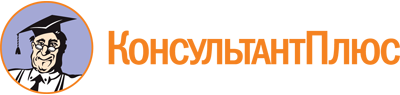 Закон Тульской области от 17.07.2020 N 65-ЗТО
(ред. от 29.09.2022)
"Об уполномоченном по правам человека в Тульской области"
(принят Тульской областной Думой 16.07.2020)Документ предоставлен КонсультантПлюс

www.consultant.ru

Дата сохранения: 17.12.2022
 17 июля 2020 годаN 65-ЗТОСписок изменяющих документов(в ред. Законов Тульской областиот 30.04.2021 N 33-ЗТО, от 20.07.2021 N 61-ЗТО,от 29.09.2022 N 90-ЗТО)Председателю Тульской областной Думы__________________________________________(Ф.И.О.)от уполномоченного по правам человекав Тульской области__________________________________________(Ф.И.О.)__________________________________________УВЕДОМЛЕНИЕУВЕДОМЛЕНИЕСообщаю о возникновении у меня личной заинтересованности при осуществлении полномочий уполномоченного по правам человека в Тульской области, которая приводит или может привести к конфликту интересов (нужное подчеркнуть).Обстоятельства, являющиеся основанием возникновения личной заинтересованности:___________________________________________________________________________________________________________________________________________________________________________________________________________________________Полномочия, на осуществление которых влияет или может повлиять личная заинтересованность (нужное подчеркнуть):___________________________________________________________________________________________________________________________________________________________________________________________________________________________Предлагаемые меры по предотвращению или урегулированию конфликта интересов:___________________________________________________________________________________________________________________________________________________________________________________________________________________________Сообщаю о возникновении у меня личной заинтересованности при осуществлении полномочий уполномоченного по правам человека в Тульской области, которая приводит или может привести к конфликту интересов (нужное подчеркнуть).Обстоятельства, являющиеся основанием возникновения личной заинтересованности:___________________________________________________________________________________________________________________________________________________________________________________________________________________________Полномочия, на осуществление которых влияет или может повлиять личная заинтересованность (нужное подчеркнуть):___________________________________________________________________________________________________________________________________________________________________________________________________________________________Предлагаемые меры по предотвращению или урегулированию конфликта интересов:___________________________________________________________________________________________________________________________________________________________________________________________________________________________""20года(подпись лица, направляющего уведомление)(расшифровка подписи)